ЗапрошенняШановний лікарю,Універсальна клініка «Оберіг» (www.oberigclinic.com) та представництво компанії «Лундбек» запрошує Вас взяти участь у науково-практичному семінарі на тему: «Емоційне та когнітивне відновлення пацієнтів після інсульту».Семінар відбудеться 13 червня 2012 р. в конференц-залі універсальної клініки «Оберіг» за адресою:  м. Київ, вул. Зоологічна, 3 корпус В, (ст.м. «Політехнічний інститут»)Реєстрація учасників семінару: 14.30. – 15.00., початок роботи: 15.00.Сподіваємось на Вашу активну участь у семінарі.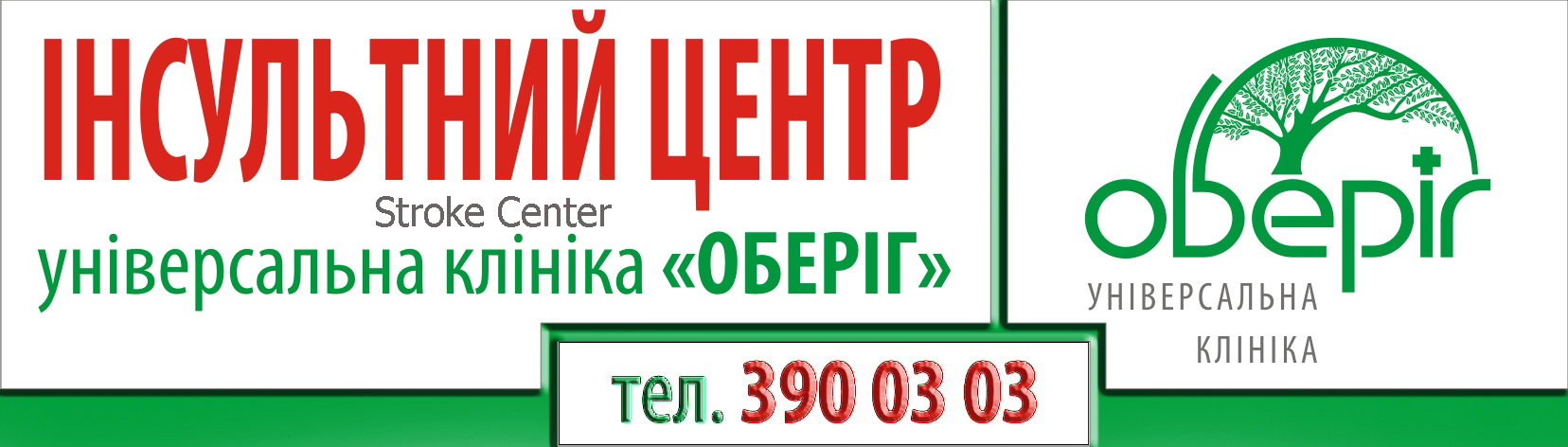 ____________________________________________________________________________Програма семінару15.00. -15.30.   «Міждисциплінарна реабілітація» – Фломін Ю.В., к.м.н., доцент, керівник Інсультного центру універсальної клініки «Оберіг» 15.30.- 16.00.  «Практичне застосування скринінгових шкал» – Самосюк Н.І., к.м.н., доцент, невролог, універсальна клініка «Оберіг»16.00. – 16.45.  «Постінсультна депресія» – Маляров С.О., к.м.н., доцент, керівник Центру психосоматики і депресій універсальної клініки «Оберіг»16.45. - 17.30.  «Когнітивні порушення після інсульту» – Коростій В.І., д.м.н, доцент кафедри психіатрії Харківського Національного медичного університету17.30. - 18.00. «Нейропсихологічне  обстеження при порушенні пам’яті» – Александренко В.А., нейропсихолог, психотерапевт інсультного центру універсальної клініки «Оберіг», Коляда М.В., психолог, психотерапевт Центру психосоматики і депресій універсальної клініки «Оберіг»18.00 – 19.00 – Обговорення за кавою.  Інсультний центр™ універсальної клініки «Оберіг»Центр психосоматики і депресій™  універсальної клініки «Оберіг»Представництво компанії Lundbeck в Україні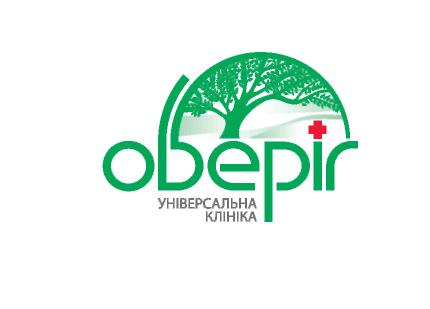 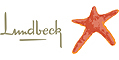 